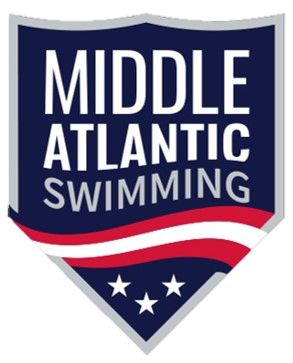 482 Norristown Road Suite 110 Blue Bell, PA 19422 484-246-9595www.maswim.orgBOARD OF DIRECTORS MEETING
December 12, 2022
7:30 p.m.AGENDACALL TO ORDER 7:31 pm
MISSION STATEMENT Read by Kate Scheuer
ANNOUNCEMENTSMASI members appointed to National Committees – L. SchwarzDan Clough to USA Swimming Foundation  Board.  Jamie Platt to the club development. Will Gallagher to safe Sport,  Mike Seip Chair of ORD, Larry Schwarz to board of reviewCONFLICT OF INTEREST STATEMENT Read by Andrew Austria
APPROVAL OF AGENDA  approved
APPROVAL OF MINUTES  approvedBLOCK ONEThese items will be discussed in the order presented, unless amended during the agenda approval process.AREAS FOR IMMEDIATE ACTION noneELECTIONS AND APPOINTMENTS Committee appointments – K. ScheuerTravel Committee approvedOfficials Committee needs an athlete, but approvedFINANCEFinance Report – S. Mittman BesnoffReport in DB.  1st three months done.  Registration compared to budget is down compared to 2022.  No early discount.  Office supplies are up some from budget projection.  Comparison shows under budget overall.  Office supplies are up due to events being held in the office not actual office supplies.  Samantha sees no issues now.Finance Report is approved as submittedEXECUTIVE DIRECTOR REPORT  --in Drop Box Organize  camps- 2 camps George Breen Camp, a higher performance and an elite camp in Florida.  Coaches clinic, working with ASCA for a Sept. date  at State College, Junior and Senior committees working on computers& SWIMS 3.0.  Board Source—board portal for the board.  Board Source will replace emails and drop box.  40 memberships will include board, staff, committee chairs.Connect PHL youth sports celebration-youth development.  Wed. Beth Winkowski and smaller clubs, met with Brendan Hanson in Greensboro,   Handbook for smaller clubsReestablish the Brand.  Nemours Children Health-children cancer, invest in youth.  MASI everywhere.  Build online presence.  Youth ambassadors.  22 applicants for this. Tri state, championship, open water.  Holiday Cards.STRATEGIC PLANNINGTask Force – J. PlattReportColeman Bye-also officials chair so off task forceHistorical documents. Evolution of committees.  NEW BUSINESSSubmitting Committee reports to Dropbox – K. ScheuerReminder that committees should be putting reports in DBRealigning BOD meeting dates with calendar - K. ScheuerJan, March, May, July Sept & Nov.  Get back on Schedule.  Committee reports need to be in  dropbox prior to meeting date. UNFINISHED BUSINESS noneBLOCK TWO approved as a group. Items requiring discussion to be pulled at the appropriate time. Otherwise, all items in will be passed/defeated as a group.DIVISION ReportsAdministrative          	Performance 		Finance	Operations        Athlete     Coach	DOCRegistration		Senior			Audit		SafetyConvention		Age Group		Budget		DEI
Personnel		Zone Team		Tax/Ins/Inv.	OfficialsMarketing		Open Water		Treasurer	Equipment  Admin Review Board	Tech Planning          	Recognition							
Awards	Next meeting is January 9, 2023Motion to adjourn. At 7:59pmMiddle Atlantic SwimmingBoard of Directors CalendarMay June July August New officers take over Renew  banking relationships Review State filings EZ May meeting Appoint Committee Chairs/staff liaisons  Review staff compensation Request additional USAS votes Nominees for Lifetime membership Select USAS Delegates New meeting schedule BOD MeetingBoard  and committee chair orientation Conflict of interest  Drop Box tutorial Board Book Lifetime recipient selected Approve committee membership No MeetingElection of Coach reps BOD MeetingRegistration materials to clubs Meets submitted for sanctioning USAS registration End of fiscal year No MeetingSeptember October November December Beginning of fiscal year USAS Convention Workshops & clinics Strategic plan review BOD meetingEarly registration period BOD self-assessment & review MANDATORY Committee meetings No MeetingAnnual financial review initiated Nominating committee appointed (if not elected by HOD) BOD MeetingConfirmation of pool availability for next SC season championships Confirmation of pools for  this season LC champs No MeetingJanuary February March April LC schedule bids received SC schedule proposed Budget meeting/committee budgets due File 990 by Jan 15th  Receive financial review from accountant April HOD plan approved BOD MeetingLC schedule bids approved SC schedule approved                for bid Nominees for Outstanding Volunteer Delegates to EZ May   No Meeting SC schedule to bidders Budget meeting Championship meets HOD legislation prepared Slate of nominees presented to BOD Budget presented to BOD BOD MeetingSC bids due  Policy, by-laws, mission & safety review (1 each yr) Meet host meeting  Awards ceremony (volunteer, athletes, coaches) Elections HOD MeetingBOD Meeting